СОБРАНИЕмуниципального образования«Холмский городской округ»РЕШЕНИЕот 29.05.2019  № 12/6-95В соответствии с Федеральным законом от 07.02.2011г. №6-ФЗ «Об общих принципах организации и деятельности контрольно-счетных органов субъектов Российской Федерации и муниципальных образований», Федеральным законом от 02.03.2007г. №25-ФЗ «О муниципальной службе в Российской Федерации», руководствуясь частью 3 статьи 30 Устава муниципального образования «Холмский городской округ», Собрание муниципального образования «Холмский городской округ»РЕШИЛО:1. Внести в Положение о Контрольно-счетной палате муниципального образования «Холмский городской округ», утвержденное решением Собрания муниципального образования «Холмский городской округ» от 30.01.2014г. №6/5-63 следующее дополнение:1) часть 2 статьи 4 дополнить абзацем следующего содержания:«Контракт с председателем Контрольно-счетной палаты заключает глава муниципального образования «Холмский городской округ».».2. Опубликовать настоящее решение в газете «Холмская панорама».3. Контроль за исполнением настоящего решения возложить на постоянную комиссию по Регламенту, депутатской этике и местному самоуправлению Собрания муниципального образования «Холмский городской округ» (Н.С. Ушакова).Глава муниципального образования«Холмский городской округ»                                                                                  А.А. ЛетечинО внесении дополнения в Положение о Контрольно-счетной палате муниципального образования «Холмский городской округ», утвержденное решением Собрания муниципального образования «Холмский городской округ» от 30.01.2014г. № 6/5-63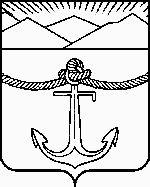 